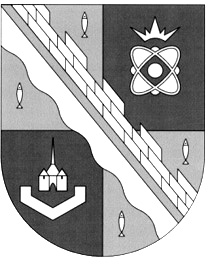 СОВЕТ ДЕПУТАТОВ МУНИЦИПАЛЬНОГО ОБРАЗОВАНИЯСОСНОВОБОРСКИЙ ГОРОДСКОЙ ОКРУГ ЛЕНИНГРАДСКОЙ ОБЛАСТИ(ЧЕТВEРТЫЙ СОЗЫВ)Р Е Ш Е Н И Еот 30.11.2021 года № 176В соответствии с Федеральным законом от 06.10.2003 № 131-ФЗ «Об общих принципах организации местного самоуправления в Российской Федерации», Жилищным кодексом Российской Федерации от 29.12.2004 N 188-ФЗ, Федеральным законом 
от 31.07.2020 № 248-ФЗ «О государственном контроле (надзоре) и муниципальном контроле в Российской Федерации», Уставом муниципального образования Сосновоборский городской округ, совет депутатов Сосновоборского городского округаРЕШИЛ:1. Утвердить прилагаемое «Положение о муниципальном жилищном контроле на территории муниципального образования Сосновоборский городской округ Ленинградской области».2.  Признать утратившими силу:- решение совета депутатов от 05 декабря 2013 года № 191 «Об утверждении Положения о порядке осуществления муниципального жилищного контроля на территории муниципального образования Сосновоборский городской округ Ленинградской области»;- решение совета депутатов от 22 декабря 2015 года № 208 «О внесении изменений в решение совета депутатов от 05.12.2013 №191 «Об утверждении Положения о порядке осуществления муниципального жилищного контроля на территории муниципального образования Сосновоборский городской округ Ленинградской области»;- решение совета депутатов от 28 июня 2017 года № 101 «О внесении изменений в решение совета депутатов 26.12.2012 №191 «Об утверждении Положения о порядке осуществления муниципального жилищного контроля на территории муниципального образования Сосновоборский городской округ Ленинградской области»;- решение совета депутатов от 27 февраля 2019 года № 20 «О внесении изменений в решение совета депутатов от 05.12.2013 №191 «Об утверждении Положения о порядке осуществления муниципального жилищного контроля на территории муниципального образования Сосновоборский городской округ Ленинградской области»;- решение совета депутатов от 07 августа 2019 года № 124 «О внесении изменений в «Положение о порядке осуществления муниципального жилищного контроля на территории муниципального образования Сосновоборский городской округ Ленинградской области»;- решение совета депутатов от 27 марта 2020 года № 50 «О внесении изменений в решение совета депутатов от 05.12.2013 №191 «Об утверждении Положения о порядке осуществления муниципального жилищного контроля на территории муниципального образования Сосновоборский городской округ Ленинградской области»;- решение совета депутатов от 27 июня 2018 года №132 «О порядке ведения перечня видов муниципального контроля и органов местного самоуправления муниципального образования Сосновоборский городской округ Ленинградской области, уполномоченных на их осуществление».3. Администрации Сосновоборского городского округа в соответствии с пунктами 5.1 и 5.2 «Положения о муниципальном жилищном контроле на территории муниципального образования Сосновоборский городской округ Ленинградской области», в срок до 1 февраля 2022 года представить в совет депутатов проект решения об утверждении ключевых показателей вида контроля и их целевых значений, индикативных показателей для муниципального жилищного контроля.4.   Настоящее решение вступает в силу с 15 декабря 2021 года.5. Настоящее решение обнародовать на электронном сайте городской газеты «Маяк».Председатель совета депутатов Сосновоборского городского округа                                         И.А. Бабич Первый заместитель главы администрации                         С.Г. Лютиков  Сосновоборского городского округа                   УТВЕРЖДЕНОрешением совета депутатов Сосновоборского городского округа от 30 ноября 2021 года  № 176(приложение)ПОЛОЖЕНИЕо муниципальном жилищном контроле на территории муниципального образованияСосновоборский городской округ Ленинградской области1.Общие положения1.1. Настоящее Положение устанавливает порядок организации и осуществления муниципального жилищного контроля на территории муниципального образования Сосновоборский городской округ Ленинградской области (далее - муниципальный жилищный контроль). 1.2. Муниципальный жилищный контроль осуществляется посредством профилактики нарушений обязательных требований, организации и проведения контрольных мероприятий, принятия предусмотренных законодательством Российской Федерации мер по пресечению, предупреждению и (или) устранению последствий выявленных нарушений обязательных требований. 1.3. К отношениям, связанным с осуществлением муниципального жилищного контроля применяются положения Федерального закона от 31 июля 2020 г. № 248-ФЗ 
«О государственном контроле (надзоре) и муниципальном контроле в Российской Федерации» (далее - Федеральный закон № 248-ФЗ) с учетом положений статьи 20 Жилищного кодекса Российской Федерации.1.4. Предметом муниципального жилищного контроля является соблюдение юридическими лицами, индивидуальными предпринимателями и гражданами (далее - контролируемые лица) обязательных требований, установленных жилищным законодательством в отношении муниципального жилищного фонда (далее - обязательных требований): 1) требований к использованию и сохранности жилищного фонда, в том числе требований к жилым помещениям, их использованию и содержанию, использованию и содержанию общего имущества собственников помещений в многоквартирных домах, порядку осуществления перевода жилого помещения в нежилое помещение и нежилого помещения в жилое в многоквартирном доме, порядку осуществления перепланировки и (или) переустройства помещений в многоквартирном доме; 2) требований к формированию фондов капитального ремонта; 3) требований к созданию и деятельности юридических лиц, индивидуальных предпринимателей, осуществляющих управление многоквартирными домами, оказывающих услуги и (или) выполняющих работы по содержанию и ремонту общего имущества в многоквартирных домах; 4) требований к предоставлению коммунальных услуг собственникам и пользователям помещений в многоквартирных домах и жилых домов;5) правил изменения размера платы за содержание жилого помещения в случае оказания услуг и выполнения работ по управлению, содержанию и ремонту общего имущества в многоквартирном доме ненадлежащего качества и (или) с перерывами, превышающими установленную продолжительность;6) правил содержания общего имущества в многоквартирном доме и правил изменения размера платы за содержание жилого помещения; 7) правил предоставления, приостановки и ограничения предоставления коммунальных услуг собственникам и пользователям помещений в многоквартирных домах и жилых домов;8) требований энергетической эффективности и оснащенности помещений многоквартирных домов и жилых домов приборами учета используемых энергетических ресурсов;9) требований к порядку размещения ресурсоснабжающими организациями, лицами, осуществляющими деятельность по управлению многоквартирными домами информации в системе;10) требований к обеспечению доступности для инвалидов помещений в многоквартирных домах;11) требований к предоставлению жилых помещений в наемных домах социального использования; 12) исполнение решений, принимаемых по результатам контрольных мероприятий.1.5. Объектами муниципального жилищного контроля (далее – объект контроля) являются:деятельность, действия (бездействие) контролируемых лиц, в том числе работы и услуги, к которым предъявляются обязательные требования, установленные жилищным законодательством в отношении муниципального жилищного фонда;жилые помещения муниципального жилищного фонда, общее имущество в многоквартирных домах, в которых есть жилые помещения муниципального жилищного фонда, и другие объекты, к которым предъявляются обязательные требования, установленные жилищным законодательством. 1.6. Администрацией Сосновоборского городского округа в рамках осуществления муниципального жилищного контроля обеспечивается учет объектов муниципального жилищного контроля.Контрольный орган обеспечивает актуальность сведений об объектах контроля. При сборе, обработке, анализе и учете сведений об объектах контроля для целей их учета используется информация, представляемая в соответствии с нормативными правовыми актами, информация, получаемая в рамках межведомственного взаимодействия, а также общедоступную информацию. 1.7. Муниципальный жилищный контроль на территории Сосновоборского городского округа осуществляется администрацией Сосновоборского городского округа (далее - орган муниципального контроля, контрольный орган). 1.8. Руководство деятельностью по осуществлению муниципального жилищного контроля осуществляет глава муниципального образования  Сосновоборский городской округ Ленинградской области.1.9. Муниципальный жилищный контроль осуществляется должностными лицами администрации Сосновоборского городского округа Ленинградской области, в должностные обязанности которых в соответствии с должностной инструкцией входит осуществление полномочий по муниципальному жилищному контролю. Должностные лица, осуществляющие муниципальный жилищный контроль, являются жилищными инспекторами, персональный состав которых утверждается постановлением администрации Сосновоборского городского округа Ленинградской области (далее – инспектор, инспекторы). 1.10. Должностными лицами контрольного органа, уполномоченными на принятие решения о проведении контрольных мероприятий, являются руководитель контрольного органа и его заместитель, курирующий деятельность должностных лиц, осуществляющих муниципальный жилищный контроль.1.11. Инспекторы, при осуществлении муниципального жилищного контроля, имеют права, обязанности и несут ответственность в соответствии с Федеральным законом от 31.07.2020 № 248-ФЗ «О государственном контроле (надзоре) и муниципальном контроле в Российской Федерации» и иными федеральными законами. 1.12. Контролируемые лица при осуществлении муниципального жилищного контроля реализуют права и несут обязанности, установленные Федеральным законом №248-ФЗ.1.13. При осуществлении муниципального жилищного контроля система оценки и управления рисками не применяется. 1.14. Администрация Сосновоборского городского округа Ленинградской области осуществляет муниципальный жилищный контроль посредством проведения:а) профилактических мероприятий;б) контрольных мероприятий, проводимых с взаимодействием с контролируемым лицом и без взаимодействия с контролируемым лицом.2. Профилактика рисков причинения вреда (ущерба) охраняемым законом ценностям при осуществлении муниципального жилищного контроляПрофилактические мероприятия проводятся контрольным органом в целях стимулирования добросовестного соблюдения обязательных требований контролируемыми лицами, устранения условий, причин и факторов, способных привести к нарушениям обязательных требований и (или) причинению вреда (ущерба) охраняемым законом ценностям, и доведения обязательных требований до контролируемых лиц, способов их соблюдения. Профилактические мероприятия осуществляются на основании ежегодной Программы профилактики рисков причинения вреда (ущерба) охраняемым законом ценностям, утверждаемой администрацией Сосновоборского городского округа в соответствии с законодательством.При осуществлении муниципального жилищного контроля проведение профилактических мероприятий, направленных на снижение риска причинения вреда (ущерба), является приоритетным по отношению к проведению контрольных мероприятий.При осуществлении муниципального жилищного контроля проводятся следующие виды профилактических мероприятий:1) информирование;2) объявление предостережения;3) консультирование.2.1. Информирование контролируемых и иных заинтересованных лиц по вопросам соблюдения обязательных требований 2.1.1. Контрольный орган осуществляет информирование контролируемых и иных заинтересованных лиц по вопросам соблюдения обязательных требований, предусмотренных частью 3 статьи 46 Федерального закона от 31.07.2020 № 248-ФЗ «О государственном контроле (надзоре) и муниципальном контроле в Российской Федерации» посредством размещения сведений на официальном сайте администрации Сосновоборского городского округа в сети «Интернет»: http://www.sbor.ru (далее – официальный сайт), в средствах массовой информации, через личные кабинеты контролируемых лиц в государственных информационных системах (при их наличии) и в иных формах. 2.1.2. Размещенные сведения на указанном официальном сайте поддерживаются в актуальном состоянии. 2.2. Предостережение о недопустимости нарушения обязательных требований2.2.1. Контрольный орган объявляет контролируемому лицу предостережение о недопустимости нарушения обязательных требований (далее – предостережение) при наличии сведений о готовящихся нарушениях обязательных требований или признаках нарушений обязательных требований и (или) в случае отсутствия подтвержденных данных о том, что нарушение обязательных требований причинило вред (ущерб) охраняемым законом ценностям либо создало угрозу причинения вреда (ущерба) охраняемым законом ценностям, и предлагает принять меры по обеспечению соблюдения обязательных требований.2.2.2. Предостережения объявляются руководителем (заместителем руководителя) органа муниципального контроля не позднее 30 дней со дня получения указанных сведений. Предостережение оформляется в письменной форме, утвержденной приказом Минэкономразвития России от 31.03.2021 № 151 «О типовых формах документов, используемых контрольным (надзорным) органом» или в форме электронного документа и направляется в адрес контролируемого лица. Объявляемые предостережения регистрируются инспектором в журнале учета предостережений с присвоением регистрационного номера. Форма журнала учета предостережений утверждается постановлением администрации Сосновоборского городского округа Ленинградской области.2.2.3. Контролируемое лицо в течение десяти рабочих дней со дня получения предостережения вправе подать в контрольный орган возражение в отношении предостережения.В возражении контролируемым лицом указываются:а) наименование юридического лица, либо фамилия, имя, отчество (при наличии) индивидуального предпринимателя или гражданина, а также номер контактного телефона, адрес электронной почты и почтовый адрес, по которым должен быть отправлен ответ контролируемому лицу;б) дата и номер предостережения, направленного в адрес контролируемого лица;в) обоснование позиции в отношении указанных в предостережении действий (бездействия) контролируемого лица, которые приводят или могут привести к нарушению обязательных требований;г) личную подпись и дату.2.2.4. В случае необходимости в подтверждение своих доводов контролируемое лицо прилагает к возражению соответствующие документы либо их заверенные копии.2.2.5. Контрольный орган рассматривает возражение в отношении предостережения в течение пятнадцати рабочих дней со дня его получения.2.2.6. По результатам рассмотрения возражения контролируемому лицу в письменной форме или в форме электронного документа направляется ответ с информацией о согласии или несогласии с возражением с соответствующей отметкой в журнале учета объявленных предостережений.2.2.7. Повторное направление возражения по тем же основаниям не допускается. 2.3. Консультирование2.3.1. Консультирование контролируемых лиц и их представителей осуществляется инспекторами по следующим вопросам: 1) порядок проведения контрольных мероприятий;2) периодичность проведения контрольных мероприятий;3) порядок принятия решений по итогам контрольных мероприятий;4) порядок обжалования решений контрольного органа.2.3.2. Консультирование контролируемых лиц осуществляется:1) в виде устных разъяснений по телефону, посредством видео-конференц-связи, на личном приеме либо в ходе проведения профилактического мероприятия, контрольного мероприятия и не должно превышать 10 минут.2) посредством размещения на официальном сайте письменного разъяснения по однотипным обращениям (более 5 однотипных обращений) контролируемых лиц и их представителей, подписанного уполномоченным должностным лицом контрольного органа.2.3.3. Контрольный орган не предоставляет контролируемым лицам и их представителям в письменной форме информацию по вопросам устного консультирования. Контролируемое лицо вправе направить запрос о предоставлении письменного ответа в сроки, установленные Федеральным законом от 02.05.2006 № 59-ФЗ «О порядке рассмотрения обращений граждан Российской Федерации». Письменное консультирование контролируемых лиц и их представителей осуществляется по вопросу порядка обжалования решений контрольного органа.2.3.4. Информация о месте приема, а также об установленных для приема днях и часах размещается на официальном сайте администрации Сосновоборского городского округа в сети «Интернет»: http://www.sbor.ru.2.3.5. Контрольный орган ведет журнал учета консультирований, форма которого утверждается постановлением администрации Сосновоборского городского округа Ленинградской области.2.3.6. Консультирование осуществляется без взимания платы.3. Контрольные мероприятия, проводимые в рамках муниципального жилищного контроля 3.1. При осуществлении муниципального жилищного контроля администрацией Сосновоборского городского округа могут проводиться следующие виды контрольных мероприятий и контрольных действий в рамках указанных мероприятий: а) инспекционный визит (посредством осмотра, опроса, истребования документов, которые в соответствии с обязательными требованиями должны находиться в месте нахождения (осуществления деятельности) контролируемого лица (его филиалов, представительств, обособленных структурных подразделений), инструментальное обследование, получения письменных объяснений, без предварительного уведомления контролируемого лица);б) документарная проверка (посредством получения письменных объяснений, истребования документов, осуществляется по месту нахождения контрольного органа);в) выездная проверка (посредством осмотра, опроса, получения письменных объяснений, инструментальное обследование);г) наблюдение за соблюдением обязательных требований (посредством анализа имеющихся данных, которые поступают в ходе межведомственного информационного взаимодействия, предоставляются в рамках исполнения муниципальных услуг и функций, а также данных, содержащихся в государственных, муниципальных и ведомственных информационных системах, осуществляются по месту нахождения контрольного органа);е) выездное обследование (по месту нахождения (осуществления деятельности), месту нахождения объекта контроля, при отсутствии взаимодействия с контролируемым лицом, без информирования контролируемого лица, посредством осмотра, инструментальное обследование с применением видеозаписи).3.2. Наблюдение за соблюдением обязательных требований и выездное обследование проводятся органом муниципального контроля без взаимодействия с контролируемыми лицами.3.3. Инспекционный визит, документарная и выездная проверки проводятся при взаимодействии с контролируемыми лицами.3.4. Контрольные мероприятия, указанные в п.3.1.1 настоящего положения проводятся в виде внеплановых мероприятий. Плановые контрольные мероприятия при осуществлении муниципального жилищного контроля не проводятся.Внеплановые контрольные мероприятия проводятся при наличии оснований, предусмотренных пунктами 1, 3 - 5 части 1 и частью 2 статьи 57 Федерального закона 
от 31.07.2020 № 248-ФЗ «О государственном контроле (надзоре) и муниципальном контроле в Российской Федерации».3.5 Решение о поведении внеплановых контрольных мероприятий принимаются с учетом индикаторов риска нарушений обязательных требований (приложение № 1 к настоящему Положению). Перечень индикаторов риска нарушения обязательных требований размещается на официальном сайте администрации Сосновоборского городского округа в сети «Интернет»: http://www.sbor.ru.3.6. Контрольные мероприятия, проводимые при взаимодействии с контролируемым лицом, проводятся на основании решения о проведении контрольного мероприятия. Контрольные мероприятия без взаимодействия проводятся инспекторами на основании заданий руководителя контрольного органа, заместителя руководителя контрольного органа, курирующего деятельность должностных лиц, осуществляющих муниципальный жилищный контроль. Типовая форма задания утверждается постановлением администрации Сосновоборского городского округа Ленинградской области.3.7. Контрольные мероприятия проводятся должностными лицами (инспекторами), уполномоченными осуществлять муниципальный жилищный контроль. При необходимости контрольный орган привлекает к проведению контрольных мероприятий специалистов, обладающих специальными знаниями и навыками, необходимыми для оказания содействия контрольным органам. 3.8. Срок проведения документарной и выездной проверки не может превышать десять рабочих дней. В отношении одного субъекта малого предпринимательства общий срок взаимодействия в ходе проведения выездной проверки не может превышать пятьдесят часов для малого предприятия и пятнадцать часов для микропредприятия.Срок проведения инспекционного визита, выездного обследования в одном месте осуществления деятельности либо на одном производственном объекте (территории) не может превышать один рабочий день.3.9. По окончании проведения контрольного мероприятия, инспектор составляет акт контрольного мероприятия (далее также – акт) по форме, утвержденной приказом Минэкономразвития России от 31.03.2021 № 151 «О типовых формах документов, используемых контрольным (надзорным) органом». В случае, если по результатам проведения такого мероприятия выявлено нарушение обязательных требований, в акте указывается, какое именно обязательное требование нарушено, каким нормативным правовым актом и его структурной единицей оно установлено. В случае устранения выявленного нарушения до окончания проведения контрольного мероприятия, предусматривающего взаимодействие с контролируемым лицом, в акте указывается факт его устранения. Акт контрольного мероприятия, проведение которого было согласовано органами прокуратуры, направляется в органы прокуратуры посредством Единого реестра контрольных (надзорных) мероприятий непосредственно после его оформления.3.10. Для фиксации Инспектором и лицами, привлекаемыми к совершению контрольных действий, доказательств нарушений обязательных требований могут использоваться фотосъемка, аудио- и видеозапись, иные способы фиксации доказательств.Решение о необходимости использования фотосъемки, аудио- и видеозаписи, иных способов фиксации доказательств нарушений обязательных требований при осуществлении контрольных мероприятий принимается инспектором самостоятельно. Информация о проведении фотосъемки, аудио- и видеозаписи, геодезических и картометрических измерений и использованных для этих целей технических средствах отражается в акте, составляемом по результатам контрольного  мероприятия, и протоколе, составляемом по результатам контрольного действия, проводимого в рамках контрольного мероприятия.Результаты проведения фотосъемки, аудио- и видеозаписи являются приложением к акту контрольного мероприятия. При этом результаты аудио- и видеозаписи прикладываются к акту в виде указания ссылки на облачный сервис Яндекс.диск.3.11. Результаты контрольного мероприятия, содержащие информацию, составляющую государственную, коммерческую, служебную, иную тайну, оформляются с соблюдением требований, предусмотренных законодательством Российской Федерации.3.12. Индивидуальный предприниматель, гражданин, являющиеся контролируемыми лицами вправе, в соответствии с частью 8 статьи 31 Закона № 248-ФЗ, представить в контрольный орган информацию о невозможности присутствия при проведении контрольного мероприятия в случаях:1) временной нетрудоспособности на момент проведения контрольного мероприятия;2) нахождения в служебной командировке.Информация о невозможности проведения в отношении индивидуального предпринимателя, гражданина, являющихся контролируемыми лицами, с прилагаемыми подтверждающими документами, направляется непосредственно индивидуальным предпринимателем, гражданином, являющимися контролируемыми лицами, или их законными представителями в орган муниципального контроля, вынесший решение о проведении контрольного мероприятия, на адрес, указанный в решении о проведении контрольного мероприятия.При предоставлении указанной информации проведение контрольного мероприятия переносится контрольным органом на срок, необходимый для устранения обстоятельств, послуживших поводом для данного обращения индивидуального предпринимателя, гражданина.3.13. Уклонение контролируемого лица от проведения контрольного мероприятия или воспрепятствование его проведению влечет ответственность, установленную федеральным законом.3.14. Информация о контрольных мероприятиях размещается в едином реестре контрольных (надзорных) мероприятий.3.15. Информирование контролируемых лиц о совершаемых должностными лицами органа муниципального контроля действиях и принимаемых решениях осуществляется путем размещения сведений об указанных действиях и решениях в едином реестре контрольных (надзорных) мероприятий, а также доведения их до контролируемых лиц посредством инфраструктуры, обеспечивающей информационно-технологическое взаимодействие информационных систем, используемых для предоставления государственных и муниципальных услуг и исполнения государственных и муниципальных функций в электронном форме, в том числе через федеральную государственную информационную систему "Единый портал государственных и муниципальных услуг (функций)" (далее - единый портал государственных и муниципальных услуг).Гражданин, не осуществляющий предпринимательскую деятельность, являющийся контролируемым лицом, информируется о совершаемых должностными лицами органа муниципального контроля действиях и принимаемых решениях путем направления ему документов на бумажном носителе в случае направления им в орган муниципального контроля уведомления о необходимости получения документов на бумажном носителе либо отсутствия у органа муниципального контроля сведений об адресе электронной почты контролируемого лица и возможности направить ему документы в электронном виде через единый портал государственных и муниципальных услуг (в случае если контролируемое лицо не имеет учетной записи в единой системе идентификации и аутентификации). Указанный гражданин вправе направлять в орган муниципального контроля документы на бумажном носителе.3.16. В случае выявления при проведении контрольного мероприятия (включая наблюдение за соблюдением обязательных требований) нарушений обязательных требований контрольный орган, после оформления акта контрольного мероприятия выдает контролируемому лицу предписание об устранении выявленных нарушений с указанием разумных сроков их устранения и (или) о проведении мероприятий по предотвращению причинения вреда (ущерба) охраняемым законом ценностям по форме, утверждаемой администрацией Сосновоборского городского округа Ленинградской области.3.17. Администрация Сосновоборского городского округа Ленинградской области осуществляет контроль за исполнением предписаний, иных принятых решений в рамках муниципального жилищного контроля в порядке, установленном Федеральным законом от 31.07.2020 № 248-ФЗ «О государственном контроле (надзоре) и муниципальном контроле в Российской Федерации». 3.18. В случае выявления в ходе проведения контрольного мероприятия в рамках осуществления муниципального жилищного контроля нарушения требований законодательства, за которое законодательством Российской Федерации предусмотрена административная и иная ответственность, в акте контрольного мероприятия указывается информация о наличии признаков выявленного нарушения. Должностные лица, уполномоченные осуществлять контроль, направляют копию указанного акта в орган власти, уполномоченный на привлечение к соответствующей ответственности.4. Обжалование решений органа муниципального контроля, действий (бездействия) его должностных лиц4.1. Контролируемые лица, права и законные интересы которых, по их мнению, были непосредственно нарушены в рамках осуществления муниципального контроля, имеют право на обжалование в порядке, установленном законодательством Российской Федерации:1) решений о проведении контрольных мероприятий;2) актов контрольных мероприятий, предписаний об устранении выявленных нарушений;3) действий (бездействия) должностных лиц контрольного органа в рамках контрольных мероприятий.4.2. Досудебный порядок подачи жалоб, установленный главой 9 Федерального закона от 31.07.2020 № 248-ФЗ «О государственном контроле (надзоре) и муниципальном контроле в Российской Федерации», при осуществлении муниципального жилищного контроля не применяется до 1 января 2023 года.5. Оценка результативности и эффективности деятельности органа муниципального контроля при осуществлениимуниципального жилищного контроля5.1. Оценка результативности и эффективности деятельности контрольного органа осуществления на основании статьи 30 Федерального закона от 31.07.2020 № 248-ФЗ «О государственном контроле (надзоре) и муниципальном контроле в Российской Федерации» и применяется с 1 марта 2022 года.5.2. Ключевые показатели вида контроля и их целевые значения, индикативные показатели для муниципального жилищного контроля утверждаются решением Совета депутатов Сосновоборского городского округа Ленинградской области.6. Заключительные положения 6.1. До 31 декабря 2023 года подготовка контрольным органом в ходе осуществления муниципального жилищного контроля документов, информирование контролируемых лиц о совершаемых должностными лицами контрольного органа действиях и принимаемых решениях, обмен документами и сведениями с контролируемыми лицами осуществляется на бумажном носителе.Приложение № 1к Положению о муниципальном жилищном контролена территории муниципального образования Сосновоборский городской округ Ленинградской областиутвержденному решением совета депутатовот 30 ноября 2021 года № 176Перечень индикаторов риска нарушения обязательных требований, используемые для определения необходимости проведения внеплановыхпроверок при осуществлении муниципального жилищного контроля1. Поступление в орган муниципального жилищного контроля обращений граждан или организации, являющихся собственниками помещений в многоквартирном доме, в котором есть жилые помещения муниципального жилищного фонда, граждан, являющихся пользователями жилых помещений муниципального жилищного фонда в многоквартирном доме, в котором есть жилые помещения муниципального жилищного фонда, информации от органов государственной власти, органов местного самоуправления, из средств массовой информации о наличии в деятельности контролируемого лица хотя бы одного отклонения от следующих обязательных требований к:а) порядку осуществления перепланировки и (или) переустройства жилых помещений муниципального жилищного фонда в многоквартирном доме;б) требований о недопущении нарушения лицами, ответственными за содержание жилых домов муниципального жилищного фонда и (или) жилых помещений муниципального жилищного фонда, правил содержания и ремонта жилых домов и (или) жилых помещений.2. Двукратный и более рост количества обращений за единицу времени (месяц, шесть месяцев, двенадцать месяцев) в сравнении с предшествующим аналогичным периодом и (или) с аналогичным периодом предшествующего календарного года, поступивших в адрес органа муниципального жилищного контроля от граждан или организации, являющихся собственниками помещений в многоквартирном доме, в котором есть жилые помещения муниципального жилищного фонда, граждан, являющихся пользователями помещений в многоквартирном доме, в котором есть жилые помещения муниципального жилищного фонда, информации от органов государственной власти, органов местного самоуправления, из средств массовой информации о фактах нарушений обязательных требований, установленных частью 1 статьи 20 Жилищного кодекса Российской Федерации.«Об утверждении «Положения о муниципальном жилищном контроле на территории муниципального образования Сосновоборский городской округ Ленинградской области»»